PROGRAMA INSTITUCIONAL DE MONITORIARELATÓRIO DE ATIVIDADESPeríodo: ano/semestre: _____/___DADOS DE IDENTIFICAÇÃO DO MONITOR VOLUNTÁRIO:DADOS DE IDENTIFICAÇÃO DA DISCIPLINA E DO ORIENTADORDADOS DA MONITORIAData de entrega na PROGRAD: _____/_____/_____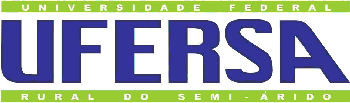 MINISTÉRIO DA EDUCAÇÃOUNIVERSIDADE FEDERAL RURAL DO SEMI-ÁRIDOPRÓ-REITORIA DE GRADUAÇÃO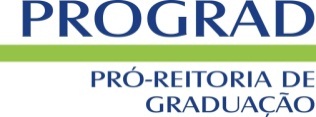 Nome:Nome:Nome:Nome:Nome:Matrícula:Período:Curso:Telefone de Contato: Telefone de Contato: Telefone de Contato: E-mail (obrigatório):E-mail (obrigatório):Disciplina:Código:Departamento:Orientador:Função:Email (obrigatório):Local das atividades de monitoria:Local das atividades de monitoria:Local das atividades de monitoria:Período das atividades:Período das atividades:De:         /         /          até          /       /De:         /         /          até          /       /Carga horária finalsemanal:_____horas                          semestral:_____  horassemanal:_____horas                          semestral:_____  horassemanal:_____horas                          semestral:_____  horasAtividades desenvolvidas no semestre letivoAspectos Positivos e Negativos do desenvolvimento do Programa de Monitoria Autoavaliação do MonitorAvaliação do OrientadorAssinatura do alunoAssinatura do orientador